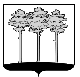 ГОРОДСКАЯ  ДУМА  ГОРОДА  ДИМИТРОВГРАДАУльяновской областиР Е Ш Е Н И Ег.Димитровград   28  июня  2017  года                                                                   №  65/789   .                                   Об утверждении Плана работы Городской Думы города Димитровграда Ульяновской области на III квартал 2017 годаРуководствуясь частью 4 статьи 8 Регламента Городской Думы города Димитровграда Ульяновской области, Городская Дума города Димитровграда Ульяновской области второго созыва решила:1. Утвердить План работы Городской Думы города Димитровграда Ульяновской области на III квартал 2017 года, согласно приложению к настоящему решению.2. Установить, что настоящее решение и План работы Городской Думы города Димитровграда Ульяновской области на III квартал 2017 года подлежат официальному опубликованию и размещению в информационно-телекоммуникационной сети «Интернет» на официальном сайте Городской Думы города Димитровграда Ульяновской области (www.dumadgrad.ru).3. Контроль исполнения настоящего решения возложить на Главу города Димитровграда Ульяновской области Кошаева А.М.Глава города ДимитровградаУльяновской области	     А.М.КошаевПриложение к решению Городской Думы города Димитровграда Ульяновской области второго созыва от 28.06.2017 №65/789ПЛАНработы Городской Думы города ДимитровградаУльяновской области второго созыва на III квартал 2017 года(июль - сентябрь)График приёма избирателей депутатами Городской Думы города Димитровграда Ульяновской области второго созыва, избранными по одномандатным избирательным округам, в третьем квартале 2017 года   График приёма избирателей депутатами Городской Думы города Димитровграда Ульяновской области второго созыва, избранными по единому избирательному округу, в третьем квартале 2017 года   №п/пДата,срокиНаименование мероприятияОтветственныйIОчередные заседания Городской ДумыОчередные заседания Городской ДумыОчередные заседания Городской Думы1.1.30.08.201727.09.2017О деятельности Межмуниципального отдела Министерства внутренних дел Российской Федерации «Димитровградский» за первое полугодие 2017 годаМежмуниципальный отдел Министерства внутренних дел Российской Федерации «Димитровградский»1.2.30.08.201727.09.2017Об информации прокурора города Димитровграда о состоянии законности и правопорядка на территориигорода Димитровграда в первом полугодии 2017 годаПрокуратура города Димитровграда1.3.30.08.201727.09.2017О внесении изменений в решение Городской Думы города Димитровграда Ульяновской области от 27.10.2010 №38/517 «О земельном налоге на территории города Димитровграда ульяновской области»Комитет по финансово-экономической политике и городскому хозяйству1.4.30.08.201727.09.2017Об утверждении Положения о порядке установления и размере льготной арендной платы арендаторам объектов культурного наследия (памятников истории и культуры), находящихся в собственности муниципального образования «Город Димитровград» Ульяновской области, вложившим свои средства в работы по сохранению объектов культурного наследия и обеспечившим их выполнениеКомитет по финансово-экономической политике и городскому хозяйству1.5.30.08.201727.09.2017О внесении изменений в Положение о порядке предоставления жилых помещений муниципального специализированного жилищного фонда города Димитровграда Ульяновской областиКомитет по финансово-экономической политике и городскому хозяйству1.6.30.08.201727.09.2017О внесении изменений в Положение о порядке осуществления муниципального земельного контроля на территории города Димитровграда Ульяновской областиКомитет по финансово-экономической политике и городскому хозяйству1.7.30.08.201727.09.2017О признании утратившим силу (отмене) Порядка бесплатного предоставления в собственность граждан земельных участков из земель, находящихся в муниципальной собственности города Димитровграда Ульяновской области, для индивидуального жилищного строительства или ведения личного подсобного хозяйства на приусадебном земельном участке с возведением жилого домаКомитет по финансово-экономической политике и городскому хозяйству1.8.30.08.201727.09.2017Об утверждении Прогнозного плана (Программы) приватизации муниципального имущества города Димитровграда Ульяновской области на 2018 год и плановый период 2019-2020 годовКомитет по финансово-экономической политике и городскому хозяйству1.9.30.08.201727.09.2017О внесении изменений в бюджет города Димитровграда Ульяновской области на 2017 год и плановый период 2018-2019 годовКомитет по финансово-экономической политике и городскому хозяйству1.10.30.08.201727.09.2017О внесении изменений в Порядок определения цены земельного участка, находящегося в муниципальной собственности города Димитровграда Ульяновской области, при заключении договора купли-продажи такого земельного участка без проведения торговКомитет по финансово-экономической политике и городскому хозяйству1.11.30.08.201727.09.2017О внесении изменений в Регламент Городской Думы города Димитровграда Ульяновской областиКомитет по социальной политике и местному самоуправлению1.12.30.08.201727.09.2017О признании утратившими силу (отмене) решений Совета депутатов города Димитровграда Ульяновской области и Городской Думы города Димитровграда Ульяновской областиКомитет по социальной политике и местному самоуправлению1.13.30.08.201727.09.2017О согласовании документов о награжденииКомитет по социальной политике и местному самоуправлению1.14.30.08.201727.09.2017О внесении изменений и дополнений в Устав муниципального образования «Город Димитровград» Ульяновской областиУставная комиссия1.15.30.08.201727.09.2017О назначении публичных слушаний по проекту решения Городской Думы города Димитровграда Ульяновской области «О внесении изменений и дополнений в Устав муниципального образования «Город Димитровград» Ульяновской области» Уставная комиссия1.16.30.08.201727.09.2017Об утверждении Порядка учета предложений по проекту решения Городской Думы города Димитровграда Ульяновской области «О внесении изменений и дополнений в Устав муниципального образования «Город Димитровград» Ульяновской области» и участия граждан в его обсужденииУставная комиссия1.17.30.08.201727.09.2017Об утверждении Плана работы Городской Думы города Димитровграда Ульяновской области второго созыва на IV квартал2017 годаГлава городаIIРабота комитетов Городской ДумыРабота комитетов Городской ДумыРабота комитетов Городской Думы2.1.По планам работы комитетовРазработка и рассмотрение муниципальных правовых актов и вынесение их на рассмотрение Городской ДумыКомитетыГородской Думы2.2.По планам работы комитетовРассмотрение законодательных инициатив в Законодательное Собрание Ульяновской областиКомитетыГородской Думы2.3.По планам работы комитетовКонтроль за исполнением Администрацией города Димитровграда полномочий по решению вопросов местного значенияКомитетыГородской Думы2.4.По планам работы комитетовКонтроль исполнения решений, принятых Городской ДумойКомитетыГородской ДумыIIIРабота Президиума Городской ДумыРабота Президиума Городской ДумыРабота Президиума Городской Думы3.1.23.08.201720.09.2017Формирование повестки дня заседаний Городской ДумыПрезидиум Городской ДумыIVРабота фракцийРабота фракцийРабота фракций4.1.По планам работы фракцийОсуществление деятельности в соответствии с порядком работы фракцийРуководители фракцийVДепутатская деятельностьДепутатская деятельностьДепутатская деятельность5.1.По отдельным графикамРабота в избирательных округах Депутаты5.2.По отдельным графикамОтчёты в избирательных округахДепутаты5.3.По отдельным графикамПриём граждан по личным вопросамГлава городаДепутаты5.4.По отдельным графикамВыступления в средствах массовойинформацииГлава городаДепутатыVIИнформационно-аналитическая деятельностьИнформационно-аналитическая деятельностьИнформационно-аналитическая деятельность6.1.По отдельному плануПодготовка информационно-аналитических материалов о деятельности  Городской Думы, комитетов и депутатов Городской Думы, опубликование в средствах массовой информации, размещение на официальном сайте Городской ДумыОрганизационный отделVIIМуниципальный финансовый контрольМуниципальный финансовый контрольМуниципальный финансовый контроль7.1.По отдельному плануОсуществление внешнего муниципального финансового контроля за использованием финансовых и материальных ресурсов муниципального образованияСчётно-контрольная комиссия7.2.По отдельному плануРабота с проектами муниципальных правовых актов по финансово-бюджетным вопросам и муниципальной собственностиСчётно-контрольная комиссияVIIIПрочие мероприятияПрочие мероприятияПрочие мероприятия8.1.По отдельным планамЗаседания комиссий и рабочих групп, созданных при Городской Думе и Администрации городаДепутаты8.2.По отдельному плануМежмуниципальное сотрудничествоГлава городаДепутаты8.3.23.08.201720.09.2017Встреча депутатов с Главой Администрации города ДимитровградаДепутаты8.4.По отдельному плануУчастие в общезначимых городских мероприятияхДепутаты8.5.По календарюУчастие в подготовке и проведениигосударственных, профессиональных и религиозных праздников, юбилейных датДепутаты8.6.По отдельным планамУчастие в заседаниях Общественной палаты города Димитровграда, Палаты справедливости и общественного контроля муниципального образования «город Димитровград» Ульяновской области, Молодёжного парламентаДепутаты№ округаФамилия, имя, отчество депутатаМесто приемаТелефонДень и время приемаДаты1Кунгурцев Игорь Александрович ЦКиД «Восход»пр.Ленина, 173-й понедельник17.30 – 19.0017 июля21 августа18 сентября2Кузьмина Жанна АнатольевнаДворец книгиул.Королёва, 13-57-642-й и 4-й четверг16.00 - 18.0010 и 24 августа14 и 28 сентября3ДырдинДенис АлександровичГородская гимназияул.Славского, 14каб. 1073-95-142-й и 4-й четверг17.30 - 18.3010 и 24 августа14 и 28 сентября4Соловьёв Максим АнатольевичНачальная школа городской гимназииул.М.Тореза, 43-12-982-й и 4-й четверг17.00 - 19.0013 и 27 июля10 и 24 августа14 и 28 сентября5Королёв Сергей ВасильевичДом детского творчестваул. Гвардейская, 43последний четверг17.00 - 20.0027 июля31 августа28 сентября6ЮсуповАсхат АгзамовичДом детского творчестваул. Гвардейская, 43последний четверг17.00 - 20.0027 июля31 августа28 сентября7ЖоссАнгелина АнатольевнаОПОП № 7ул.Куйбышева, 291а2-42-70последний вторник17.00 - 19.0025 июля29 августа26 сентября8АдамовАлексей МихайловичДетская школа искусствул. Куйбышева, 2414-10-184-10-102-63-17последний вторник17.00 - 19.0025 июля29 августа26 сентября 9КошаевАлексей МихайловичДимитровградский механико-технологический техникум молочной промышленностиул.Октябрьская, 741-й и 2-й вторник 17.00 - 19.004 и 11 июля1 и 8 августа5 и 12 сентября 9КошаевАлексей МихайловичОПОП №9ул.9-я линия, 157-11-403-й и 4-й вторник17.00 - 19.0018 и 25 июля15 и 22 августа19 и 26 сентября 10ПорхаевСергей ГеннадьевичДетский клуб "ВИТА"ул.Московская, 575-01-693-я среда17.00 - 19.0019 июля16 августа20 сентября11ПорхаеваСветлана ВладимировнаШахматный клубпр.Автостроителей, 321-я среда17.00 - 19.005 июля2 августа6 сентября12КуденкоИгорь ВасильевичПодростковый клуб "Бригантина"ул.Дрогобычская, 451-я и 3-я среда17.00 - 19.005  и 19 июля2 и 16 августа6 и 20 сентября13ХалиуллинФярид ФассиховичОПОП №5ул.Кирпичная, 77-75-941-я среда16.00 - 18.002 августа6 сентября14ИвановНиколай НиколаевичОПОП №8ул.Алтайская, 652-24-701-й вторник17.00 - 18.004 июля1 августа4 сентября15ОсиповФёдор СергеевичБиблиотека семейного чтенияул.Куйбышева, 1442-60-721-я среда16.00 - 18.005 июля2 августа6 сентября№п/пФамилия, имя, отчество депутатаМесто приемаТелефонДень и время приемаДатыДаты1Политическая партия "Единая Россия"Политическая партия "Единая Россия"Политическая партия "Единая Россия"Политическая партия "Единая Россия"Политическая партия "Единая Россия"Политическая партия "Единая Россия"1.1.Емангулова Наталья ЛеонидовнаДМООИО "Преодоление" ул.Дрогобычская, 309-80-94каждая пятница09.00 – 15.00каждая пятница09.00 – 15.007, 14, 21, 28 июля4, 11, 18, 25 августа1, 8, 15, 22, 29 сентября1.2.ДенисовОлег ГеннадьевичЦентральная детская библиотекаул.Западная, 7первая и последняя пятница17.00 – 18.00первая и последняя пятница17.00 – 18.007 и 28 июля4 и 25 августа1 и 29 сентября1.3.ВороновМихаил Борисовичул.Куйбышева, 203Общественная приёмная УРО ВПП "Единая Россия"2-63-802-й вторник17.00 - 18.002-й вторник17.00 - 18.0011 июля8 августа12 сентября1.4.ГалиуллинХайдар Ярулловичул.Куйбышева, 203Общественная приёмная УРО ВПП "Единая Россия"2-63-801-й вторник17.00 - 18.001-й вторник17.00 - 18.004 июля1 августа4 сентября1.5.ТереховАндрей Петровичул.Куйбышева, 203Общественная приёмная УРО ВПП "Единая Россия"2-63-801-я среда14.00 - 17.001-я среда14.00 - 17.005 июля2 августа6 сентября1.6.СиткинаНадежда Михайловнаул.Куйбышева, 203Общественная приёмная УРО ВПП "Единая Россия"2-63-803-й четверг16.00 – 18.003-й четверг16.00 – 18.0020 июля17 августа21 сентября2Коммунистическая партия Российской Федерации (КПРФ)Коммунистическая партия Российской Федерации (КПРФ)Коммунистическая партия Российской Федерации (КПРФ)Коммунистическая партия Российской Федерации (КПРФ)Коммунистическая партия Российской Федерации (КПРФ)Коммунистическая партия Российской Федерации (КПРФ)2.1.МурзахановГабдулхак Абдулловичул.Гвардейская, 27Общественная приёмная КПРФ3-й понедельник17.00 - 19.0017 июля21 августа18 сентября17 июля21 августа18 сентября2.2.Степаненко Сергей Ивановичул.Гвардейская, 27Общественная приёмная КПРФ3-я среда 17.00 - 19.0019 июля16 августа20 сентября19 июля16 августа20 сентября2.3.МазинВалерий Николаевичул.Гвардейская, 27Общественная приёмная КПРФ3-й вторник17.00 - 19.0018 июля15 августа19 сентября18 июля15 августа19 сентября2.4.ГатауллинНафис Газизовичул.Гвардейская, 27Общественная приёмная КПРФ3-й понедельник17.00 - 19.0017 июля21 августа18 сентября17 июля21 августа18 сентября2.5.МатягинАлександр Евгеньевичул.Гвардейская, 27Общественная приёмная КПРФ3-й вторник17.00 - 19.0018 июля15 августа19 сентября18 июля15 августа19 сентября3Политическая партия СПРАВЕДЛИВАЯ РОССИЯПолитическая партия СПРАВЕДЛИВАЯ РОССИЯПолитическая партия СПРАВЕДЛИВАЯ РОССИЯПолитическая партия СПРАВЕДЛИВАЯ РОССИЯПолитическая партия СПРАВЕДЛИВАЯ РОССИЯПолитическая партия СПРАВЕДЛИВАЯ РОССИЯ3.1.Алеев Рафаиль Хамитовичул. Московская, 309-13-244-й четверг17.00 - 19.0027 июля24 августа28 сентября27 июля24 августа28 сентября3.2.Кононов Евгений Викторовичул. Московская, 309-13-242-й и 4-й четверг17.00 - 19.0013 и 27 июля10 и 24 августа14 и 28 сентября13 и 27 июля10 и 24 августа14 и 28 сентября3.2.Кононов Евгений ВикторовичОПОП №8ул.Алтайская, 652-24-703-й вторник17.00 - 19.0018 июля15 августа19 сентября18 июля15 августа19 сентября4Политическая партия "Гражданская Платформа"Политическая партия "Гражданская Платформа"Политическая партия "Гражданская Платформа"Политическая партия "Гражданская Платформа"Политическая партия "Гражданская Платформа"Политическая партия "Гражданская Платформа"4.1.Корниенко Вадим Игоревичул.Свирская, 32офис №13каждый вторник17.00 – 18.004, 11, 18, 25 июля1, 8, 15, 22, 29 августа5, 12, 19, 26 сентября4, 11, 18, 25 июля1, 8, 15, 22, 29 августа5, 12, 19, 26 сентября5Либерально-демократическая партия России (ЛДПР)Либерально-демократическая партия России (ЛДПР)Либерально-демократическая партия России (ЛДПР)Либерально-демократическая партия России (ЛДПР)Либерально-демократическая партия России (ЛДПР)Либерально-демократическая партия России (ЛДПР)5.1.БашкировЭдуард Николаевичпр. Димитрова, 18офис 1-48-902-002-90-9917.00 - 20.0014 июля10 августа15 сентября14 июля10 августа15 сентября